§811.  Failure of first action; effect on limitationsIf the summons and complaint in a real or mixed action fails of sufficient service or return by unavoidable cause, or if by the default or negligence of any officer to whom it was delivered or directed for service, the action is dismissed; or if the action is defeated for any matter of form or by the death or other disability of either party, or if the plaintiff's judgment is reversed on appeal, the plaintiff may commence a new action at any time within 6 months after the determination of the first action or the reversal of the judgment.The State of Maine claims a copyright in its codified statutes. If you intend to republish this material, we require that you include the following disclaimer in your publication:All copyrights and other rights to statutory text are reserved by the State of Maine. The text included in this publication reflects changes made through the First Regular and First Special Session of the 131st Maine Legislature and is current through November 1. 2023
                    . The text is subject to change without notice. It is a version that has not been officially certified by the Secretary of State. Refer to the Maine Revised Statutes Annotated and supplements for certified text.
                The Office of the Revisor of Statutes also requests that you send us one copy of any statutory publication you may produce. Our goal is not to restrict publishing activity, but to keep track of who is publishing what, to identify any needless duplication and to preserve the State's copyright rights.PLEASE NOTE: The Revisor's Office cannot perform research for or provide legal advice or interpretation of Maine law to the public. If you need legal assistance, please contact a qualified attorney.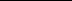 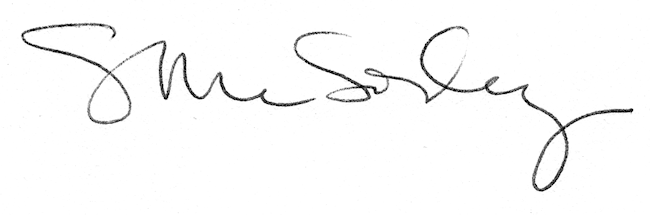 